TERMINANKÜNDIGUNG / PRESSEMITTEILUNGBerlin, 15. Januar 2015Jetzt anmelden: Erbbaurecht in der ImmobilienwirtschaftBundesweites Treffen von Erbbaurechtsausgebern und am Erbbaurecht Interessierten in Kassel_________________________________________________________Der Deutsche Erbbaurechtsverband lädt für den  23. und 24. Februar zum 2. Erbbaurechtskongress in das Kasseler Schlosshotel ein. Übergreifendes Thema ist das Erbbaurecht als wirtschaftliches und strategisches Instrument der Immobilienwirtschaft._________________________________________________________________________________________________________________________Namhafte Referenten aus Wirtschaft, Stiftungswesen und kommunaler Verwaltung werden das Erbbaurecht als eine Möglichkeit vorstellen, neue Wohnformen zu fördern und eine nachhaltige Stadtentwicklung zu praktizieren. „Für den Verband ist diese Tagung eine hervorragende Möglichkeit, das Erbbaurecht als vielfältiges Instrument der Vermögensverwaltung zu präsentieren“, unterstreicht Hans-Christian Biallas, Präsident des Deutschen Erbbaurechtsverbandes. Ein weiterer Programmschwerpunkt ist die wirtschaftliche Bewertung von Erbbaurechten, denn für viele Stiftungen sind die Erträge aus Erbbaurechtsflächen eine sichere Einnahmequelle für ihr soziales oder kulturelles Engagement. „Der Erbbaurechtskongress ist vor allem ein Forum für Anwender: Hier werden spezifische Rechtslagen praxisnah erörtert und über den Austausch entstehen neue Impulse“, sagt Dr. Matthias Nagel, Geschäftsführer des Deutschen Erbbaurechtsverbandes. Wie bereits bei der ersten Tagung wird das Erbbaurecht auch über die Landesgrenze hinweg betrachtet: diesmal in den Niederlanden, wo das Erbbaurecht ein bedeutendes Instrument der Bodenpolitik ist.Die Teilnahme am Kongress steht allen Interessierten offen. Eine Anmeldung ist noch bis zum 18. Februar möglich. Die Teilnahmegebühr beträgt 495 € zzgl. MwSt. bzw. 395 € zzgl. MwSt. für Verbandsmitglieder.Weitere Informationen zum Programm und den Referenten erhalten Sie online unter www.erbbaurechtsverband.de.Hochauflösendes Bildmaterial erhalten Sie gerne auf Anfrage.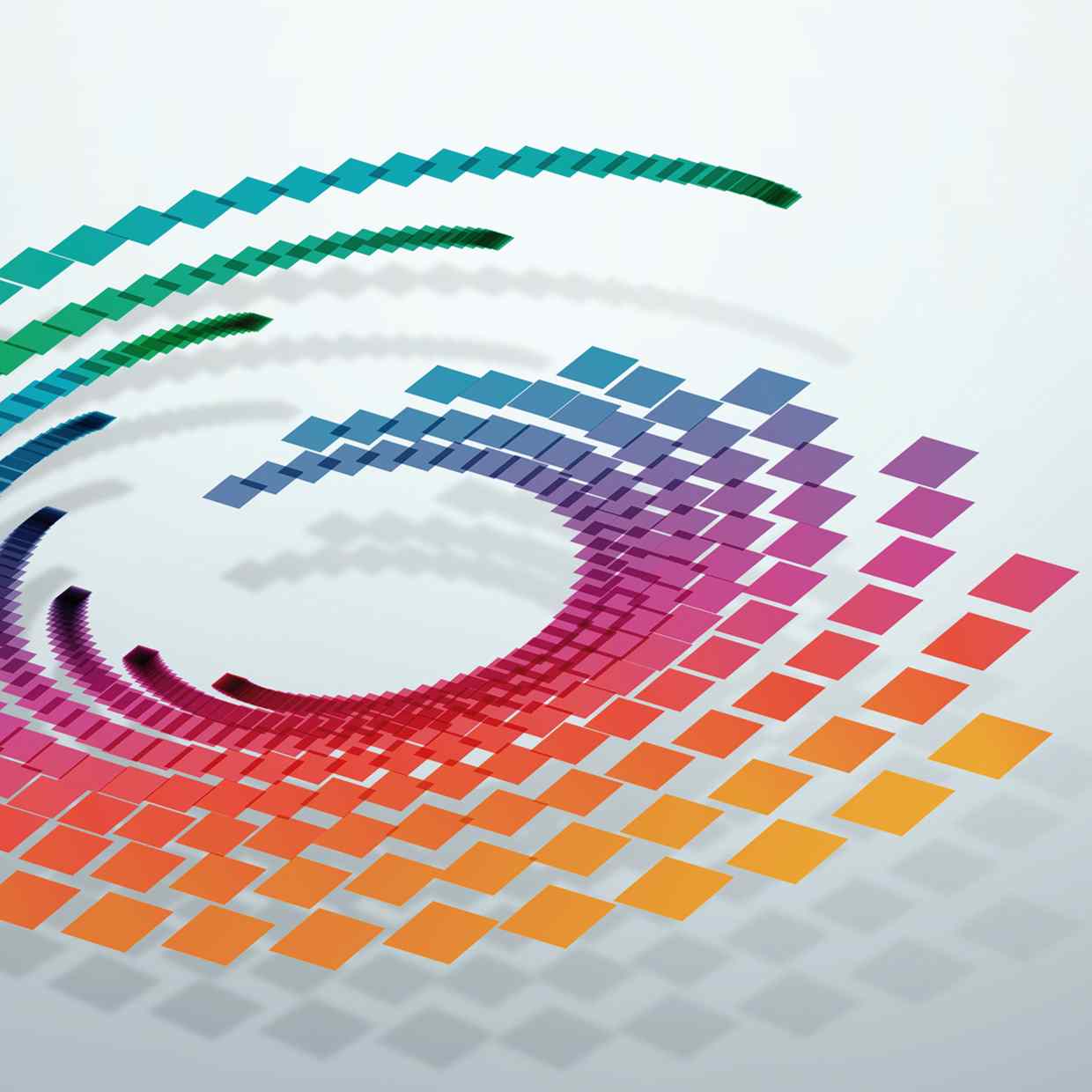 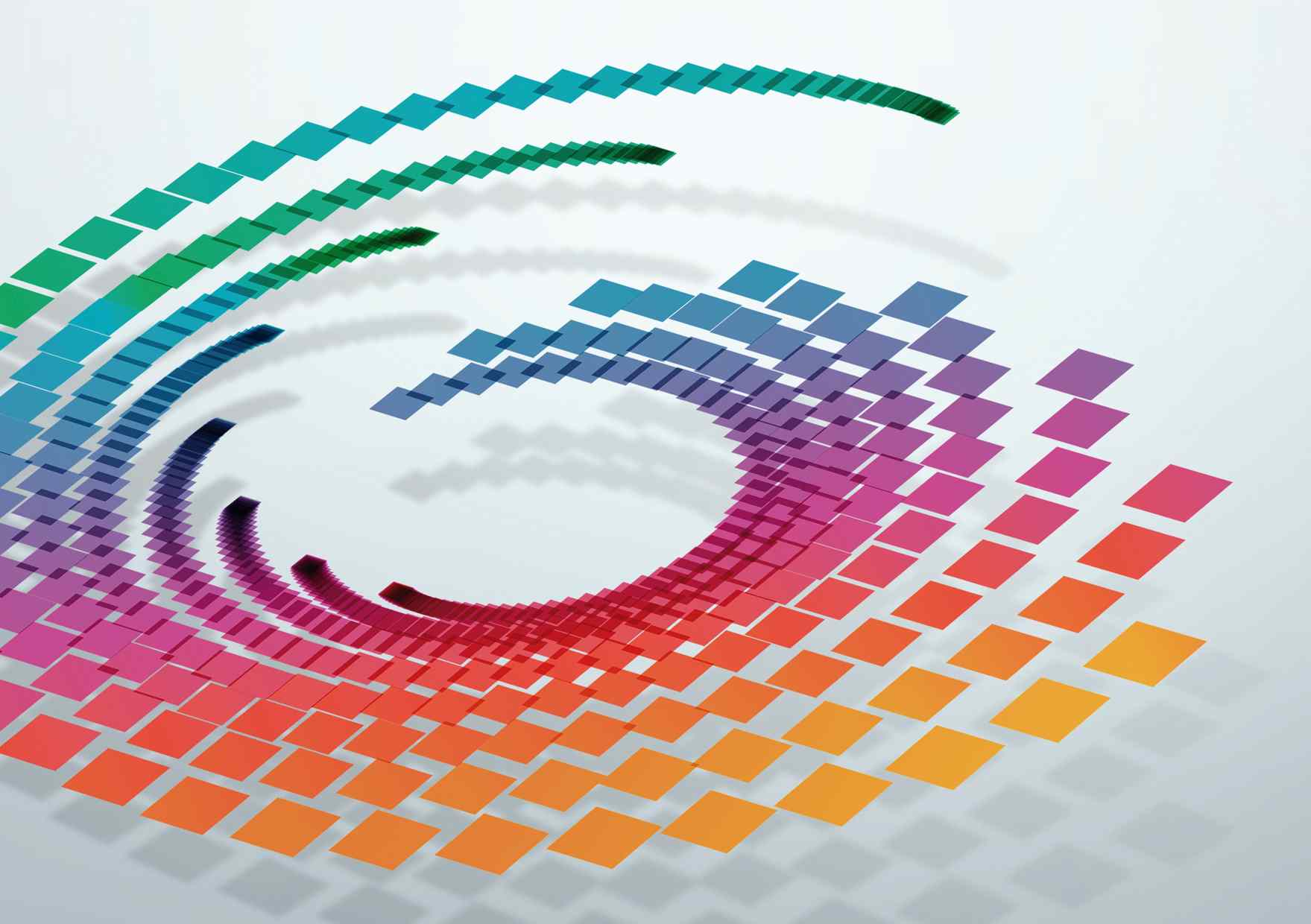 Bild 1    2. Erbbaurechtskongress am 23. und 24. Februar in Kassel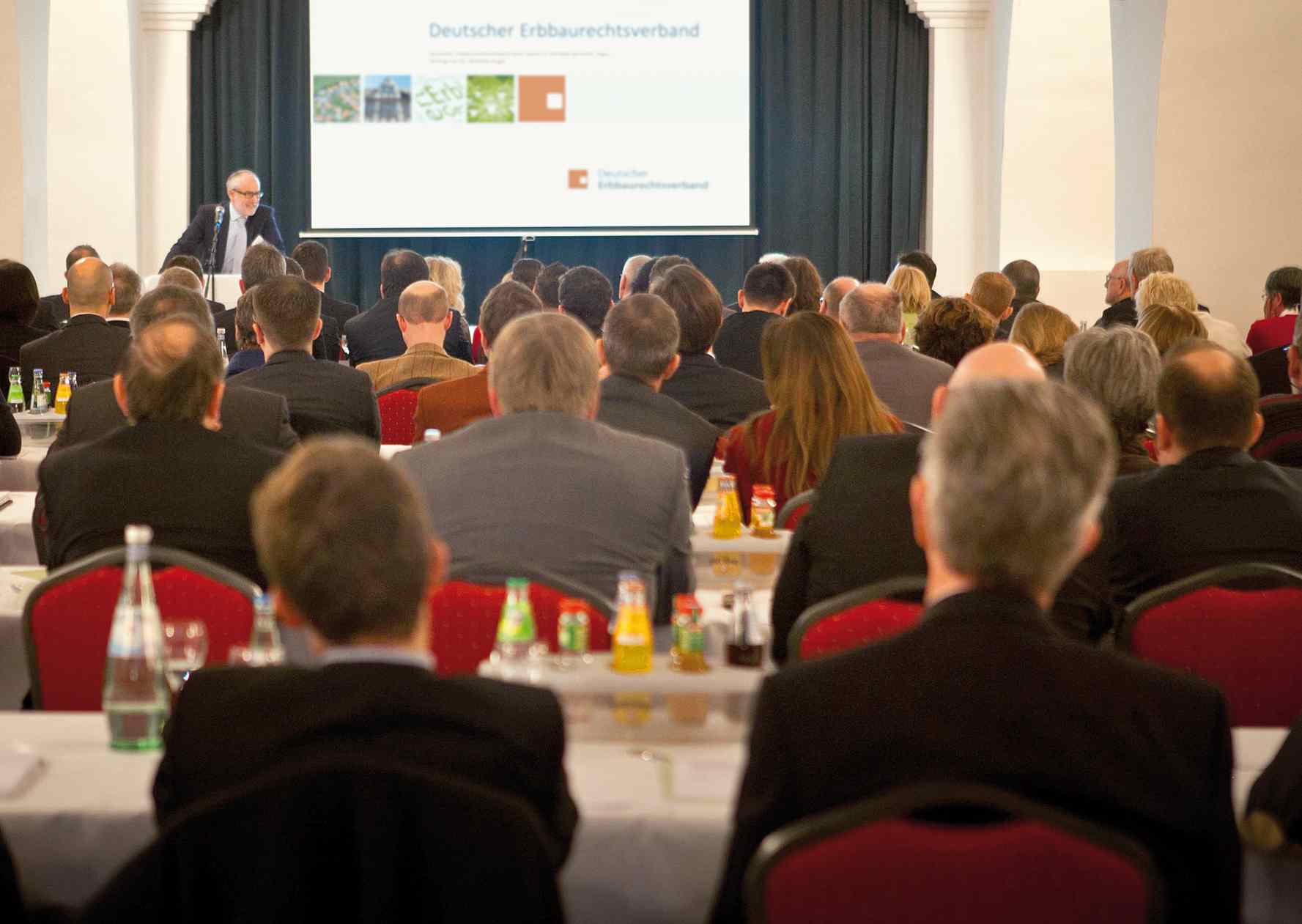 Bild 2Angeregtes Interesse der Teilnehmer bei der ersten Jahrestagung in 2014. Der 2. Erbbaurechtskongress findet am 23. und 24. Februar in Kassel statt._________________________________________________________Über den Deutschen Erbbaurechtsverband e.V. Im Deutschen Erbbaurechtsverband e. V. haben sich namhafte Erbbaurechtsausgeber zusammengeschlossen, die bundesweit einen erheblichen Anteil der im Erbbaurecht ausgegebenen Flächen repräsentieren. Der Verband versteht sich als objektive Informationsquelle für das Erbbaurecht in Deutschland und möchte zentrale Anlaufstelle für die Öffentlichkeit, Politik und Medien sein. Dies insbesondere durch die Bereitstellung von fachlichen Informationen, Veröffentlichung und Förderung wissenschaftlicher Arbeiten zum Erbbaurecht sowie die Veranstaltung von Fachtagungen und Fortbildungsmaßnahmen. Der Verband ist unabhängig, parteipolitisch neutral und nicht auf einen wirtschaftlichen Geschäftsbetrieb ausgerichtet.  